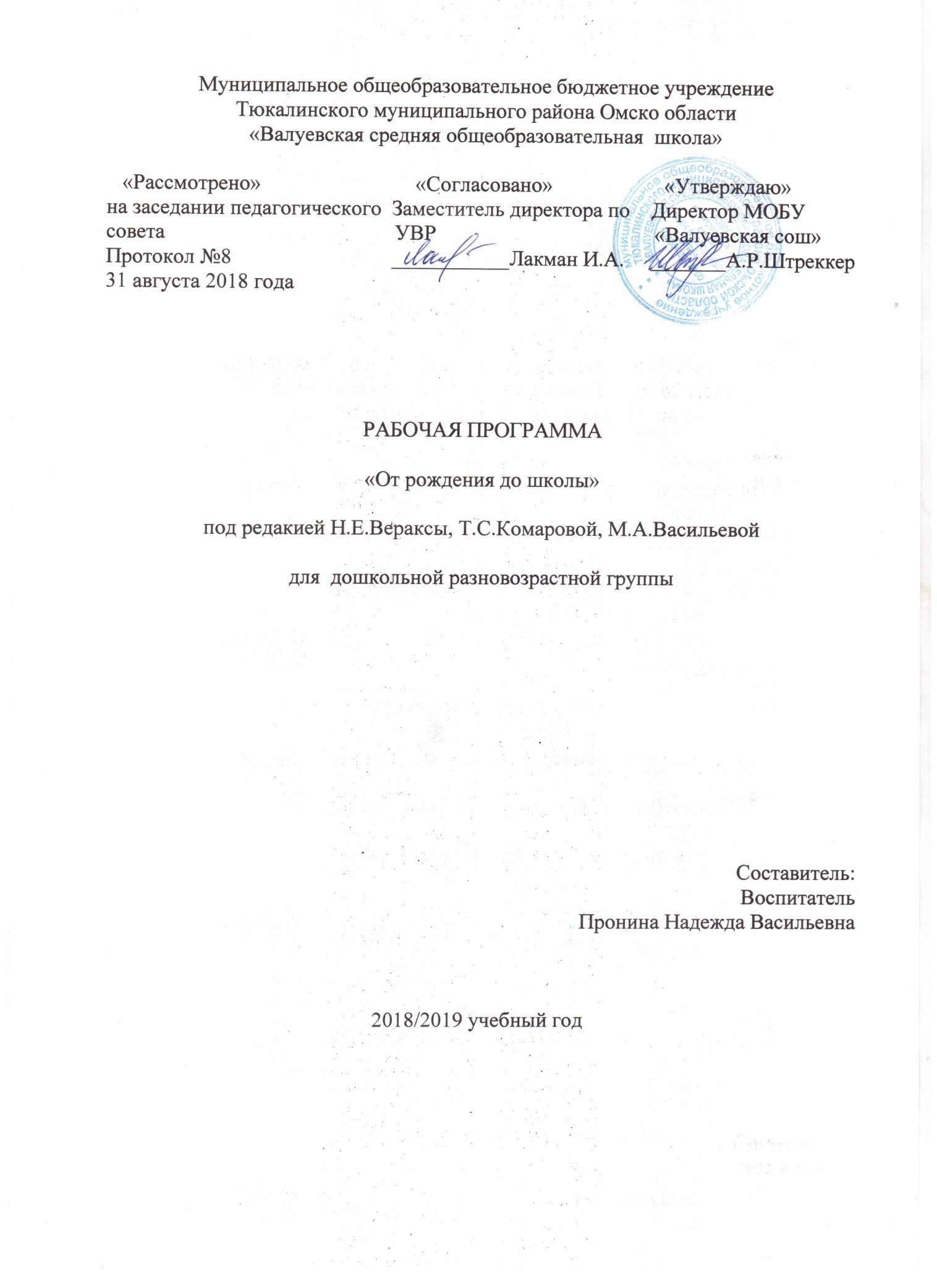 Пояснительная запискаРабочая программа составлена для разновозрастной  группы с учётом интеграции образовательных областей, содержание детской деятельности распределено по месяцам и неделям и представляет систему, рассчитанную на один учебный год.   Рабочая программа предназначена для детей 3-7 лет и рассчитана на 36 недель, что соответствует комплексно-тематическому планированию по программе «От рождения до школы» под ред. Н.Е. Вераксы, Т.С. Комаровой, М.А. Васильевой.  Рабочая программа является  «открытой» и предусматривает вариативность, интеграцию, изменения и дополнения по мере профессиональной необходимости. Рабочая программа по развитию детей  разработана в соответствии со следующими нормативными документами:  Федеральный закон «Об образовании в Российской федерации» от 29. 12. 2012 года № 273 – ФЗ; Приказ Минобразования и науки РФ от 30.08.2013г. № 1014 «Об утверждении Порядка организации и осуществления образовательной деятельности по основным общеобразовательным программам – образовательным программам дошкольного образования»; Постановление Главного государственного санитарного врача РФ от 15.05.2013 №26 «Об утверждении СанПин 2.4.1.3049-13 «Санитарноэпидемиологические требования к устройству, содержанию и организации режима работы дошкольных образовательных организаций»; Приказ Минобразования и науки РФ от 17.10.2013г. № 1155 «Об утверждении Федерального Государственного Образовательного Стандарта Дошкольного Образования» (ФГОС ДО); Примерная программа «От рождения до школы» под редакцией Н.Е.Вераксы, Т. С. Комаровой, М. А. Васильевой; Устав МОБУ «Валуевскаясош»; Положение о рабочей программе. Программа определяет содержание и организацию образовательного процесса разновозрастной группы полного дня пребывания при МОБУ «Валуевскаясош» Программа направлена на: создание условий развития ребёнка, открывающих возможности для его позитивной социализации, его личностного развития, развития инициативы и творческих способностей на основе сотрудничества со взрослыми и сверстниками и соответствующим возрасту видам деятельности; на создание пространственной, развивающей образовательной среды, которая представляет собой систему условий социализации и индивидуализации детей. Благодаря этому программа становится залогом подготовки детей к жизни в современном обществе, требующем умения учиться всю жизнь и при этом разумно и творчески относиться к действительности. Все ситуации повседневной жизни, в которых оказывается ребёнок в детском саду, имеют образовательное значение: на прогулке и во время режимных моментов ребёнок выстраивает отношение к себе и другим, учится быть инициативным и принимать решение, использовать своё мышление и воображение.  Целью рабочей программы является создание благоприятных условий для полноценного проживания ребенком дошкольного детства, формирование основ базовой культуры личности, всестороннее развитие психических и физических качеств в соответствии с возрастными и индивидуальными особенностями, подготовка к жизни в современном обществе, к обучению в школе, обеспечение безопасности жизнедеятельности дошкольника. Эти цели реализуются в процессе разнообразных видов детской деятельности: игровой, коммуникативной, трудовой, познавательно-исследовательской, продуктивной, музыкально-художественной, чтения. Для достижения целей программы первостепенное значение имеют: *забота о здоровье, эмоциональном благополучии и своевременном всестороннем развитии каждого ребенка; *создание в группах атмосферы гуманного и доброжелательного отношения ко всем воспитанникам, что позволит растить их общительными, добрыми, любознательными, инициативными, стремящимися к самостоятельности и творчеству; •максимальное использование разнообразных видов детской деятельности; их интеграция в целях повышения эффективности образовательного процесса; *творческая 	организация (креативность) 	воспитательно-образовательного процесса; *вариативность использования образовательного материала, позволяющая развивать творчество в соответствии с интересами и наклонностями каждого ребенка; *уважительное отношение к результатам детского творчества; *единство подходов к воспитанию детей в условиях ДОУ и семьи; •соблюдение преемственности в работе детского сада и начальной школы, исключающей умственные и физические перегрузки в содержании образования ребенка дошкольного возраста, обеспечивая отсутствие давления предметного обучения. Рабочая программа представлена в виде комплексно-тематического планирования с использованием следующих областей развития:  физическое развитие; социально - коммуникативное развитие; познавательное  развитие;  речевое развитие; художественно-эстетическое развитие. Возрастные особенности развития детей разновозрастной группы:  В группе полного дня пребывания при МОБУ «Валуевская сош» действует одна разновозрастная группа:  *Направленность группы: общеразвивающая. Общее количество воспитанников в группе полного дня пребывания: 20 воспитанников: *2 младшая подгруппа (3-4года) - 4 воспитанника /3 девочки, 1 мальчик/ *Средняя подгруппа (4-5 лет) –3 воспитанника /3 девочки/ *Старшая подгруппа (5-6 лет) – 7 воспитанников /2 девочки, 5 мальчиков/ Подготовительная подгруппа (6-7 лет) – 6 воспитанников /6 девочек /Возрастные и индивидуальные особенности детей 3-4 лет:В возрасте 3-4 лет ребенок постепенно выходит за пределы семейного круга. Его общение становится  внеситуативным.  Взрослый становится для ребенка не только членом семьи, но и носителем определенной общественной функции. Желание ребенка выполнять такую же функцию приводит к противоречию с его реальными возможностями. Это противоречие разрешается через развитие игры, которая становится ведущим видом деятельности в дошкольном возрасте. Главной особенностью игры является ее условность: выполнение одних действий с одними предметами предполагает их отнесенность к другим действиям с другими предметами. Основным содержанием игры младших дошкольников являются действия с игрушками и предметами-заместителями. Продолжительность игры небольшая. Младшие дошкольники ограничиваются игрой с одной-двумя ролями и простыми, неразвернутыми сюжетами. Игры с правилами в этом возрасте только начинают формироваться.  Изобразительная деятельность ребенка зависит от его представлений о предмете. В этом возрасте они только начинают формироваться. Графические образы бедны. У одних детей в изображениях отсутствуют детали, у других рисунки могут быть более детализированы. Дети уже могут использовать цвет. Большое значение для развития мелкой моторики имеет лепка. Младшие дошкольники способны под руководством взрослого вылепить простые предметы. Известно, что аппликация оказывает положительное влияние на развитие восприятия. В этом возрасте детям доступны простейшие виды аппликации. Конструктивная деятельность в младшем дошкольном возрасте ограничена возведением несложных построек по образцу и по замыслу. В младшем дошкольном возрасте развивается перцептивная деятельность. Дети от использования предэталонов — индивидуальных единиц восприятия — переходят к сенсорным эталонам — культурно выработанным средствам восприятия. К концу младшего дошкольного возраста дети могут воспринимать до пяти и более форм предметов и до семи и более цветов, способны дифференцировать предметы по величине, ориентироваться в пространстве группы детского сада, а при определенной организации образовательного процесса и в помещении всего дошкольного учреждения. Развиваются память и внимание. По просьбе взрослого дети могут запомнить 3-4 слова и 5-6 названий предметов. К концу младшего дошкольного возраста они способны запомнить значительные отрывки из любимых произведений. Продолжает развиваться наглядно-действенное мышление. При этом преобразования ситуаций в ряде случаев осуществляются на основе целенаправленных проб с учетом желаемого результата. Дошкольники способны установить некоторые скрытые связи и отношения между предметами. В младшем дошкольном возрасте начинает развиваться воображение, которое особенно наглядно проявляется в игре, когда одни объекты выступают в качестве заместителей других. Взаимоотношения детей обусловлены нормами и правилами. В результате целенаправленного воздействия они могут усвоить относительно большое количество норм, которые выступают основанием для оценки собственных действий и действий других детей. Взаимоотношения детей ярко проявляются в игровой деятельности. Они скорее играют рядом, чем активно вступают во взаимодействие. Однако уже в этом возрасте могут наблюдаться устойчивые избирательные взаимоотношения. Конфликты возникают преимущественно по поводу игрушек. Положение ребенка в группе сверстников во многом определяется мнением воспитателя. В младшем дошкольном возрасте можно наблюдать соподчинение мотивов поведения в относительно простых ситуациях. Сознательное управление поведением только начинает складываться; во многом поведение ребенка еще ситуативно. Вместе с тем можно наблюдать и случаи ограничения собственных побуждений самим ребенком, сопровождаемые словесными указаниями. Начинает развиваться самооценка, при этом дети в значительной мере ориентируются на оценку воспитателя. Продолжает развиваться также их половая идентификация, что проявляется в характере выбираемых игрушек и сюжетов. Возрастные и индивидуальные особенности  детей 4-5 лет: В игровой деятельности детей среднего дошкольного возраста появляются ролевые взаимодействия. Они указывают на то, что дошкольники начинают отделять себя от принятой роли. В процессе игры роли могут меняться. Игровые действия начинают выполняться не ради них самих, а ради смысла игры. Происходит разделение игровых и реальных взаимодействий детей. Значительное развитие получает изобразительная деятельность. Рисунок становится предметным и детализированным. Графическое изображение человека характеризуется наличием туловища, глаз, рта, носа, волос, иногда одежды и ее деталей. Совершенствуется техническая сторона изобразительной деятельности. Дети могут рисовать основные геометрические фигуры, вырезать ножницами, наклеивать изображения на бумагу и т. д. Усложняется конструирование. Постройки могут включать 5-6 деталей.  Формируются навыки конструирования по собственному замыслу, а также планирование последовательности действий. Двигательная сфера ребенка характеризуется позитивными изменениями мелкой и крупной моторики. Развиваются ловкость, координация движений. Дети в этом возрасте лучше, чем младшие дошкольники, удерживают равновесие, перешагивают через небольшие преграды. Усложняются игры с мячом. К концу среднего дошкольного возраста восприятие становится более развитым. Дети оказываются способными назвать форму, на которую похож тот или иной предмет. Они могут вычленять в сложных объектах простые формы и из простых форм воссоздавать сложные объекты. Дети способны упорядочить группы предметов по сенсорному признаку — величине, цвету; выделить такие параметры, как высота, длина и ширина. Совершенствуется ориентация в пространстве.  Возрастает объем памяти. Дети запоминают до 7-8 названий предметов. Начинает складываться произвольное запоминание: дети способны принять задачу на запоминание, помнят поручения взрослых, могут выучить небольшое стихотворение и т. д. Начинает развиваться образное мышление. Дети оказываются способными использовать простые схематизированные изображения для решения несложных задач. Они могут строить по схеме, решать лабиринтные задачи. Развивается предвосхищение. На основе пространственного расположения объектов дети могут сказать, что произойдет в результате их взаимодействия. Однако при этом им трудно встать на позицию другого наблюдателя и во внутреннем плане совершить мысленное преобразование образа.  Для детей этого возраста особенно характерны известные феномены Ж. Пиаже: сохранение количества, объема и величины. Например, если ребенку предъявить три черных кружка из бумаги и семь белых кружков из бумаги и спросить: «Каких кружков больше — черных или белых?», большинство ответят, что белых больше. Но если спросить: «Каких больше — белых или бумажных?», ответ будет таким же — больше белых. Продолжает развиваться воображение. Формируются такие его особенности, как оригинальность и произвольность. Дети могут самостоятельно придумать небольшую сказку на заданную тему. Увеличивается устойчивость внимания. Ребенку оказывается доступной сосредоточенная деятельность в течение 15-20 минут. Он способен удерживать в памяти при выполнении каких-либо действий несложное условие. В среднем дошкольном возрасте улучшается произношение звуков и дикция. Речь становится предметом активности детей. Они удачно имитируют голоса животных, интонационно выделяют речь тех или иных персонажей. Интерес вызывают ритмическая структура речи, рифмы.  Развивается грамматическая сторона речи. Дети занимаются словотворчеством на основе грамматических правил. Речь детей при взаимодействии друг с другом носит ситуативный характер, а при общении со взрослым становится внеситуативной. Изменяется содержание общения ребенка и взрослого. Оно выходит за пределы конкретной ситуации, в которой оказывается ребенок. Ведущим становится познавательный мотив. Информация, которую ребенок получает в процессе общения, может быть сложной и трудной для понимания, но она вызывает интерес. У детей формируется потребность в уважении со стороны взрослого, для них оказывается чрезвычайно важной его похвала. Это приводит к их повышенной обидчивости на замечания. Повышенная обидчивость представляет собой возрастной феномен. Взаимоотношения со сверстниками характеризуются избирательностью, которая выражается в предпочтении одних детей другим. Появляются постоянные партнеры по играм. В группах начинают выделяться лидеры. Появляются конкурентность, соревновательность. Последняя важна для сравнения себя с другим, что ведет к развитию образа Я ребенка, его детализации. Основные достижения возраста связаны с развитием игровой деятельности; появлением ролевых и реальных взаимодействий; с развитием изобразительной деятельности; конструированием по замыслу, планированием; совершенствованием восприятия, развитием образного мышления и воображения, эгоцентричностью познавательной позиции; развитием памяти, внимания, речи, познавательной мотивации, совершенствования восприятия; формированием потребности в уважении со стороны взрослого, появлением обидчивости, конкурентности, соревновательности со сверстниками, дальнейшим развитием образа Я ребенка, его детализацией. Возрастные и индивидуальные особенности  детей 5-6 лет: Дети шестого года жизни уже могут распределять роли до начала игры и строят свое поведение, придерживаясь роли. Игровое взаимодействие сопровождается речью, соответствующей и по содержанию, и интонационно взятой роли. Речь, сопровождающая реальные отношения детей, отличается от ролевой речи. Дети начинают осваивать социальные отношения и понимать подчиненность позиций в различных видах  воздействий, представления о развитии и т.д. Кроме того, продолжают совершенствоваться обобщения деятельности взрослых, одни роли становятся для них более привлекательными, чем другие. При распределении ролей могут возникать конфликты, связанные с субординацией ролевого поведения. Наблюдается организация игрового пространства, в котором выделяются смысловой «центр» и «периферия». (В игре «Больница» таким центром оказывается кабинет врача, в игре «Парикмахерская» — зал стрижки, а зал ожидания выступает в качестве периферии игрового пространства.) Действия детей в играх становятся разнообразными. Развивается изобразительная деятельность детей. Это возраст наиболее активного рисования. В течение года дети способны создать до двух тысяч рисунков. Рисунки могут быть самыми разными по содержанию: это и жизненные впечатления детей, и воображаемые ситуации, и иллюстрации к фильмам и книгам. Обычно рисунки представляют собой схематичные изображения различных объектов, но могут отличаться оригинальностью композиционного решения, передавать статичные и динамичные отношения. Рисунки приобретают сюжетный характер; достаточно часто встречаются многократно повторяющиеся сюжеты с небольшими или, напротив, существенными изменениями. Изображение человека становится более детализированным и пропорциональным. По рисунку можно судить о половой принадлежности и эмоциональном состоянии изображенного человека. Конструирование характеризуется умением анализировать условия, в которых протекает эта деятельность. Дети используют и называют различные детали деревянного конструктора. Могут заменить детали постройки в зависимости от имеющегося материала. Овладевают обобщенным способом обследования образца. Способны выделять основные части предполагаемой постройки. Конструктивная деятельность может осуществляться на основе схемы, по замыслу и по условиям. Появляется конструирование в ходе совместной деятельности. Дети могут конструировать из бумаги, складывая ее в несколько раз (два, четыре, шесть сгибаний); из природного материала. Они осваивают два способа конструирования:  от природного материала к художественному образу (в этом случае ребенок «достраивает» природный материал до целостного образа, дополняя его различными деталями);  от художественного образа к природному материалу (в этом случае ребенок подбирает необходимый материал, для того чтобы воплотить образ). Продолжает совершенствоваться восприятие цвета, формы и величины, строения предметов; представления детей систематизируются. Дети различают по светлоте и называют не только основные цвета и их оттенки, но и промежуточные цветовые оттенки; форму прямоугольников, овалов, треугольников. Воспринимают величину объектов, легко выстраивают в ряд —по возрастанию или убыванию — до десяти различных предметов. Однако дети могут испытывать трудности при анализе пространственного положения объектов, если сталкиваются с несоответствием формы и их пространственного расположения. Это свидетельствует о том, что в различных ситуациях восприятие представляет для дошкольников известные сложности, особенно если они должны одновременно учитывать несколько различных и при этом противоположных признаков. В старшем дошкольном возрасте продолжает развиваться образное мышление. Дети способны не только решить задачу в наглядном плане, но и совершить преобразования объекта, указать, в какой последовательности объекты вступят во взаимодействие, и т.д. Однако подобные решения окажутся правильными только в том случае, если дети будут применять адекватные мыслительные средства. Среди них можно выделить схематизированные представления, которые возникают в процессе наглядного моделирования; комплексные представления, отражающие представления детей о системе признаков, которыми могут обладать объекты, а также представления, отражающие стадии преобразования различных объектов и явлений (представления о цикличности изменений): представления о смене времен года, дня и ночи, об увеличении и уменьшении объектов в результате различных, что является основой словесно-логического мышления. В дошкольном возрасте у детей еще отсутствуют представления о классах объектов. Объекты группируются по признакам, которые могут изменяться, однако начинают формироваться операции логического сложения и умножения классов. Так, например, старшие дошкольники при группировании объектов могут учитывать два признака (цвет и форму (материал) и т.д. Как показали исследования отечественных психологов, дети старшего дошкольного возраста способны рассуждать и давать адекватные причинные объяснения, если анализируемые отношения не выходят за пределы их наглядного опыта. Развитие воображения в этом возрасте позволяет детям сочинять достаточно оригинальные и последовательно разворачивающиеся истории. Воображение будет активно развиваться лишь при условии проведения специальной работы по его активизации. Продолжают развиваться устойчивость, распределение, переключаемость внимания. Наблюдается переход от непроизвольного к произвольному вниманию. Продолжает совершенствоваться речь, в том числе ее звуковая сторона. Дети могут правильно воспроизводить шипящие, свистящие и сонорные звуки. Развиваются фонематический слух, интонационная выразительность речи при чтении стихов в сюжетно-ролевой игре и в повседневной жизни.  Совершенствуется грамматический строй речи. Дети используют практически все части речи, активно занимаются словотворчеством. Богаче становится лексика: активно используются синонимы и антонимы.  Развивается связная речь. Дети могут пересказывать, рассказывать по картинке, передавая не только главное, но и детали. Достижения этого возраста характеризуются распределением ролей в игровой деятельности; структурированием игрового пространства; дальнейшим развитием изобразительной деятельности, отличающейся высокой продуктивностью; применением в конструировании обобщенного способа обследования образца. Восприятие характеризуется анализом сложных форм объектов; развитие мышления сопровождается освоением мыслительных средств (схематизированные представления, комплексные представления, представления о цикличности изменений); развиваются умение обобщать, причинное мышление, воображение, произвольное внимание, речь, образ Я. Возрастные и индивидуальные особенности детей  6-7 лет: В сюжетно-ролевых играх дети седьмого года жизни начинают осваивать сложные взаимодействия людей, отражающие характерные значимые жизненные ситуации, например, свадьбу, рождение ребенка, болезнь, трудоустройство и т. д. Игровые действия становятся более сложными, обретают особый смысл, который не всегда открывается взрослому. Игровое пространство усложняется. В нем может быть несколько центров, каждый из которых поддерживает свою сюжетную линию. При этом дети способны отслеживать поведение партнеров по всему игровому пространству и менять свое поведение в зависимости от места в нем. Так, ребенок уже обращается к продавцу не просто как покупатель, а как покупатель-мама или покупатель-шофер и т. п. Исполнение роли акцентируется не только самой ролью, но и тем, в какой части игрового пространства эта роль воспроизводится. Например, исполняя роль водителя автобуса, ребенок командует пассажирами и подчиняется инспектору ГИБДД. Если логика игры требует появления новой роли, то ребенок может по ходу игры взять на себя новую роль, сохранив при этом роль, взятую ранее. Дети могут комментировать исполнение роли тем или иным участником игры. Образы из окружающей жизни и литературных произведений, передаваемые детьми в изобразительной деятельности, становятся сложнее. Рисунки приобретают более детализированный характер, обогащается их цветовая гамма. Более явными становятся различия между рисунками мальчиков и девочек. Мальчики охотно изображают технику, космос, военные действия и т. п. Девочки обычно рисуют женские образы: принцесс, балерин, моделей и т. д. Часто встречаются и бытовые сюжеты: мама и дочка, комната и т. д. При правильном педагогическом подходе у детей формируются художественно-творческие способности в изобразительной деятельности. Изображение человека становится еще более детализированным и пропорциональным. Появляются пальцы на руках, глаза, рот, нос, брови, подбородок. Одежда может быть украшена различными деталями. Дети подготовительной к школе группы в значительной степени освоили конструирование из строительного материала. Они свободно владеют обобщенными способами анализа как изображений, так и построек; не только анализируют основные конструктивные особенности различных деталей, но и определяют их форму на основе сходства со знакомыми им объемными предметами. Свободные постройки становятся симметричными и пропорциональными, их строительство осуществляется на основе зрительной ориентировки. Дети быстро и правильно подбирают необходимый материал. Они достаточно точно представляют себе последовательность, в которой будет осуществляться постройка, и материал, который понадобится для ее выполнения; способны выполнять различные по степени сложности постройки как по собственному замыслу, так и по условиям. В этом возрасте дети уже могут освоить сложные формы сложения из листа бумаги и придумывать собственные, но этому их нужно специально обучать. Данный вид деятельности не просто доступен детям —он важен для углубления их пространственных представлений. Усложняется конструирование из природного материала. Детям уже доступны целостные композиции по предварительному замыслу, которые могут передавать сложные отношения, включать фигуры людей и животных в различных условиях. У детей продолжает развиваться восприятие, однако они не всегда могут одновременно учитывать несколько различных признаков.  Развивается образное мышление, однако воспроизведение метрических отношений затруднено. Это легко проверить, предложив детям воспроизвести на листе бумаги образец, на котором нарисованы девять точек, расположенных не на одной прямой. Как правило, дети не воспроизводят метрические отношения между точками: при наложении рисунков друг на друга точки детского рисунка не совпадают с точками образца. Продолжают развиваться навыки обобщения и рассуждения, но они в значительной степени еще ограничиваются наглядными признаками ситуации. Продолжает развиваться воображение, однако часто приходится констатировать снижение развития воображения в этом возрасте в сравнении со старшей группой. Это можно объяснить различными влияниями, в том числе и средств массовой информации, приводящими к стереотипности детских образов. Продолжает развиваться внимание, оно становится произвольным. В некоторых видах деятельности время произвольного сосредоточения достигает 30 минут. У дошкольников продолжает развиваться речь: ее звуковая сторона, грамматический строй, лексика. Развивается связная речь. В высказываниях детей отражаются как расширяющийся словарь, так и характер обобщений, формирующихся в этом возрасте. Дети начинают активно употреблять обобщающие существительные, синонимы, антонимы, прилагательные и т.д.  В результате правильно организованной образовательной работы у детей развивается диалогическая и некоторые виды монологической речи. В подготовительной к школе группе завершается дошкольный возраст. Его основные достижения связаны с освоением мира вещей как предметов человеческой культуры; дети осваивают формы позитивного общения с людьми; развивается половая идентификация, формируется позиция школьника. К концу дошкольного возраста ребенок обладает высоким уровнем познавательного и личностного развития, что позволяет ему в дальнейшем успешно учиться в школе. Планируемые результаты Целевые ориентиры в дошкольном детстве. Специфика дошкольного детства (гибкость, пластичность развития ребенка, высокий разброс вариантов его развития, его непосредственность и непроизвольность) не позволяет требовать от ребенка дошкольного возрастадостижения конкретных образовательных результатов и обусловливает необходимость определения результатов освоения образовательной программы в виде целевых ориентиров. Целевые ориентиры образования в раннем возрасте Ребенок интересуется окружающими предметами и активно действует с ними; эмоционально вовлечен в действия с игрушками и другими предметами, стремится проявлять настойчивость в достижении результата своих действий; использует специфические, культурно фиксированные предметные действия, знает назначение бытовых предметов (ложки, расчески, карандаша и пр.) и умеет пользоваться ими. Владеет простейшими навыками самообслуживания; стремится проявлять самостоятельность в бытовом и игровом поведении; проявляет навыки опрятности. Проявляет отрицательное отношение к грубости, жадности Соблюдает правила элементарной вежливости(самостоятельно или по напоминанию говорит «спасибо, здравствуйте, до свидания, спокойной ночи;) имеет первичные представления об элементарных правилах поведения в детском саду, дома, на улице и старается их соблюдать. Владеет активной речью, включенной в общение; может обращаться с вопросами и просьбами, понимает речь взрослых; знает названия окружающих предметов и игрушек; речь становится полноценным средством общения с другими детьми. Стремится к общению со взрослыми и активно подражает им в движениях и действиях; появляются игры, в которых ребенок воспроизводит действия взрослого; Эмоционально откликается на игру, предложенную взрослым, принимает игровую задачу. Проявляет интерес к сверстникам; наблюдает за их действиями и подражает им; умеет играть рядом со сверстниками, не мешая им. Проявляет интерес к совместным играм небольшими группами. Проявляет интерес к стихам, песням и сказкам, рассматриванию картинки, стремится двигаться под музыку; эмоционально откликается на различные произведения культуры и искусства. С пониманием следит за действиями героев кукольного театра, проявляет желание участвовать в театрализованных и сюжетно-ролевых играх. Проявляет интерес к окружающему миру природы, с интересом участвует в сезонных наблюдениях Проявляет интерес к продуктивной деятельности(рисование, лепка, конструирование аппликация) у ребенка развита крупная моторика, он стремится осваивать различные виды движения (бег, лазанье, перешагивание и пр.). С интересом участвует в подвижных играх с простым содержанием, несложными движениями. Целевые ориентиры на этапе завершения дошкольного образования Ребенок овладевает основными культурными средствами, способами деятельности, проявляет инициативу и самостоятельность в разных видах деятельности — игре, общении, познавательно-исследовательской деятельности, конструировании и др.; способен             выбирать себе род занятий, участников по совместной деятельности. Ребенок обладает установкой положительного отношения к миру, к разным видам труда, другим людям и самому себе, обладает чувством собственного достоинства; активно взаимодействует со сверстниками и взрослыми, участвует в совместных играх. Способен договариваться, учитывать интересы и чувства других, сопереживать неудачам и радоваться успехам других, адекватно проявляет свои чувства, в том числе чувство веры в себя, старается разрешать конфликты. Умеет выражать и отстаивать свою позицию по разным вопросам. Способен сотрудничать и выполнять как лидерские, так и исполнительские функции в совместной деятельности. Понимает, что все люди равны вне зависимости от их социального происхождения, этнической принадлежности, религиозных и других верований, их физических и психических особенностей. Проявляет эмпатию по отношению к другим людям, готовность прийти на помощь тем, кто в этом нуждается. Проявляет умение слышать других и стремление быть понятым другими. Ребенок обладает развитым воображением, которое реализуется в разных видах деятельности, и прежде всего в игре; владеет разными формами и видами игры, различает условную и реальную ситуации; умеет подчиняться разным правилам и социальным нормам. Умеет распознавать различные ситуации и адекватно их оценивать. Ребенок достаточно хорошо владеет устной речью, может выражать свои мысли и желания, использовать речь для выражения своих мыслей, чувств и желаний, построения речевого высказывания в ситуации общения, выделять звуки в словах, у ребенка складываются предпосылки грамотности. У ребенка развита крупная и мелкая моторика; он подвижен, вынослив, владеет основными движениями, может контролировать свои движения и управлять ими. Ребенок способен к волевым усилиям, может следовать социальным нормам поведения и правилам в разных видах деятельности, во взаимоотношениях со взрослыми и сверстниками, может соблюдать правила безопасного поведения и навыки личной гигиены. Проявляет ответственность за начатое дело. Ребенок проявляет любознательность, задает вопросы взрослым и сверстникам, интересуется причинно-следственными связями, пытается самостоятельно придумывать объяснения явлениям природы и поступкам людей; склонен наблюдать, экспериментировать. Обладает начальными знаниями о себе, о природном и социальном мире, в котором он живет; знаком с произведениями детской литературы, обладает элементарными представлениями из области живой природы, естествознания, математики, истории и т.п.; способен к принятию собственных решений, опираясь на свои знания и умения в различных видах деятельности. Открыт новому, то есть проявляет желание узнавать новое, самостоятельно добывать новые знания; положительно относится к обучению в школе. Проявляет уважение к жизни (в различных ее формах) и заботу об окружающей среде. Эмоционально отзывается на красоту окружающего мира, произведения народного и профессионального искусства (музыку, танцы, театральную деятельность, изобразительную деятельность и т. д.). Проявляет патриотические чувства, ощущает гордость за свою страну, ее достижения, имеет представление о ее географическом разнообразии, многонациональности, важнейших исторических событиях. Имеет первичные представления о себе, семье, традиционных семейных ценностях, включая традиционные гендерные ориентации, проявляет уважение к своему и противоположному полу. Соблюдает элементарные общепринятые нормы, имеет первичные ценностные представления о том, «что такое хорошо и что такое плохо», стремится поступать хорошо; проявляет уважение к старшим и заботу о младших. Имеет начальные представления о здоровом образе жизни. Воспринимает здоровый образ жизни как ценность. Режим дня  группы полного дня пребыванияЦикличность процессов жизнедеятельности обуславливают необходимость выполнение режима, представляющего собой рациональный порядок дня, оптимальное взаимодействие и определённую последовательность периодов подъёма и снижения активности, бодрствования и сна. Режим дня в детском саду организуется с учётом физической и умственной работоспособности, а также эмоциональной активности в первой и во второй половине дня.     При составлении и организации режима дня учитываются повторяющиеся компоненты:   время приёма пищи; укладывание на дневной сон; общая длительность пребывания ребёнка на открытом воздухе и в помещении при выполнении физических упражнений. Воспитательно-образовательный процесс  строится с учетом контингента воспитанников, их индивидуальных и возрастных особенностей. При организации воспитательно-образовательного процесса обеспечивается единство воспитательных, развивающих и обучающих целей и задач, при этом  избегая перегрузки детей. Режим дня группы полного дня пребывания (3 – 7 лет)В рабочей программе распределение тематики занятий осуществляется по неделям, что дает большие возможности для развития детей.  Распределение тематики занятий по неделям достаточно вариативно, его можно перемещать в зависимости от педагогической ситуации.  Педагогу, работающему в группе, следует доверять собственному опыту, интуиции, опираясь на возможности детей. В течение недели осуществляется разнообразная комплексная работа, последовательность проведения которой педагоги, ориентируясь на представленную форму, могут варьировать. Календарный учебный график на 2018 – 2019 учебный год.Планирование образовательной деятельности при работе по пятидневной неделе УЧЕБНЫЙ ПЛАНТематическое планирование ЗАДАЧИ ВОСПИТАНИЯ И РАЗВИТИЯ ПО ОБРАЗОВАТЕЛЬНЫМ ОБЛАСТЯМ Физическое развитие Физическое развитие включает приобретение опыта в следующих видах деятельности детей:  двигательной, в том числе связанной с выполнением упражнений, направленных на развитие таких физических качеств, как координация и гибкость;  способствующих правильному формированию опорнодвигательной системы организма, развитию равновесия, координации движения,  крупной и мелкой моторики обеих рук, а также с правильным,  не наносящем ущерба организму,  выполнением основных движений (ходьба, бег, мягкие прыжки, повороты в  обе стороны), формирование начальных представлений о некоторых видах спорта, овладение подвижными играми  с правилами; становление целенаправленности и саморегуляции в двигательной сфере; становление  ценностей здорового образа жизни, овладение его элементарными нормами и правилами  (в питании, двигательном режиме, закаливании, при формировании полезных привычек и др.). Цели и задачи:  Формирование начальных представлений о здоровом образе жизни Формирование  у детей начальных представлений о здоровом образе жизни Физическая культура. Сохранение, укрепление и охрана здоровья детей, повышение умственной и физической работоспособности, предупреждение утомления. Обеспечение гармоничного физического развития, совершенствование умений и навыков в основных видах движений, воспитание красоты, грациозности, выразительности движений, формирование правильной осанки. Формирование потребности в ежедневной двигательной деятельности. Развитие инициативы, самостоятельности и творчества в двигательной активности, способности к самоконтролю, самооценке при выполнении движений. Развитие интереса к участию в подвижных и спортивных играх и физических упражнениях, активности в самостоятельной двигательной деятельности, интереса и любви к спорту. Познавательное развитиеПознавательное развитие предполагает развитие интересов детей, любознательности и познава-тельной мотивации; формирование познавательных действий, становление сознания; развитие во-ображения и творческой активности; формирование первичных представлений о себе, других лю-дях, объектах окружающего мира, о свойствах и отношениях объектов окружающего мира (форме,  цвете, размере, материале, звучании, ритме, темпе, количестве, числе, части и целом, пространстве  и времени, движении и покое, причинах и следствиях и др.), о малой родине и Отечестве, представлений о социокультурных ценностях нашего народа, об отечественных традициях и праздн и-ках, о планете Земля как общем доме людей, об особенностях ее природы, многообразии стран и  народов мира. Основные цели и задачи: Формирование элементарных математических представлений. Формирование элементарных математических представлений, первичных представлений об основных свойствах и отношениях объектов окружающего мира: форме, цвете, размере, количестве, части и целом, пространстве и времени. Развитие познавательно-исследовательской деятельности.Развитие познавательных интересов детей, расширение опыта ориентировки в окружающем, сенсорное развитие, развитие любознательности и познавательной мотивации, формирование познавательных действий, становление сознания; развитие воображения и творческой активности; формирование первичных представлений об объектах окружающего мира, о свойствах и отношениях объектов окружающего мира(форме, цвете, размере, материале, звучание, темпе, причинах и следствиях) Развитие восприятия, внимания, памяти, наблюдательности, способности анализировать, сравнивать, выделять характерные, существенные признаки предметов и явлений окружающего мира; умения устанавливать простейшие связи между предметами и явлениями, делать простейшие обобщения. Ознакомление с предметным окружением. Ознакомление с предметным миром(название, назначение, функции, свойства и качества предмета); восприятие предмета как творения человеческой мысли и результата труда. Формирование первичных представлений о многообразии предметного окружения; о том, что человек создает предметное окружение, изменяет и совершенствует его для себя и других людей, делая жизнь более удобной и комфортной. Развитие умения устанавливать причинно-следственные связи между миром предметов и природным миром. Ознакомление с социальным миром. Ознакомление с окружающим социальным миром, расширение кругозора детей, формирование целостной картины мира. Формирование первичных представлений о малой родине и Отечестве, представлений о социокультурных ценностях нашего народа, об отечественных праздниках и традициях. Формирование гражданской принадлежности, воспитание любви к Родине, гордости за ее достижения, патриотических чувств. Формирование элементарных представлений о планете Земля как общем доме людей, о многообразии стран и народов мира. Ознакомление с миром природы. Ознакомление с природой и природными явлениями. Развитие умения устанавливать причинно-следственные связи между природными явлениями. Формирование первичных представлений о природном многообразии планеты Земля. Формирование элементарных экологических представлений. Формирование понимания того, что человек- часть природы, что он должен беречь, охранять и защищать ее, что в природе все взаимосвязано, что жизнь человека на Земле во многом зависит от окружающей среды. Воспитание умения правильно вести себя в природе. Воспитание любви к природе, желание беречь ее. Речевое развитиеРечевое развитие включает владение речью как средством общения, Обогащение активного словаря Развитие связной,  грамматически правильной диалогической и монологической речи Развитие речевого творчества Развитие звуковой и интонационной культуры речи, фонематического слуха Знакомство с книжной культурой, детской литературой, понимание на слух текстов различных жанров детской литературы Формирование звуковой аналитико – синтетической активности как предпосылки обучения грамоте Основные цели и задачи: Развитие речи: Развитие свободного общения с взрослыми и детьми, овладение конструктивными способами и средствами взаимодействия с окружающими. Развитие всех компонентов устной речи детей: грамматического строя речи, связной речи- диалогической и монологической форм; формирование словаря, воспитание звуковой культуры речи.  Практическое овладение воспитанниками нормами речи. Художественная литература. Воспитание интереса и любви к чтению, развитие литературной речи. Воспитание желания и умения слушать художественные произведения, следить за развитием действия. Социально-коммуникативное развитиеСоциально-коммуникативное развитие направлено на усвоение норм и ценностей, принятых в обществе, включая моральные и нравственные ценности. Развитие общения и взаимодействия ребёнка со взрослыми и сверстниками. Становление самостоятельности, целенаправленности и  саморегуляции собственных действий Развитие социального и эмоционального интеллекта, эмоциональной отзывчивости, сопереживания Формирование готовности к совместной деятельности со сверстниками Формирование уважительного отношения и чувства принадлежности к своей семье и сообществу детей и взрослых в организации Формирование позитивных установок к различным видам труда и творчества, формирование основ безопасного поведения в быту, социуме, природе. Основные цели и задачи: Социализация, развитие общения, нравственное воспитание. Усвоение норм и ценностей, принятых в обществе, воспитание моральных и нравственных качеств ребенка, формирование умения правильно оценивать свои поступки и поступки сверстников. Развитие общения и взаимодействия ребенка с взрослыми и сверстниками, развитие социального и эмоционльного интеллекта, эмоциональной отзывчивости, сопереживания, уважительного и доброжелательного отношения к окружающим. Формирование готовности детей к совместной деятельности, развитие умения договариваться, самостоятельно разрешить конфликты со сверстниками. Ребенок в семье и сообществе. Формирование образа Я, уважительного отношения и чувства принадлежности к своей семье и к сообществу детей и взрослых в организации; формирование гендерной, семейной принадлежности. Самообслуживание, самостоятельность, трудовое воспитание. Развитие навыков самообслуживания, становление самостоятельности, целенаправленности и саморегуляции собственных действий.  Воспитание культурно – гигиенических навыков. Формирование позитивных установок к различным видам труда и творчества, воспитание положительного отношения к труду, желания трудиться. Воспитание ценностного отношения к собственному труду, труду других людей и его результатам. Формирование умения ответственно относиться к порученному заданию(умение и желание доводить дело до конца, стремление сделать его хорошо) Формирование первичных представлений о труде взрослых, его роли в обществе и жизни каждого человека. Формирование основ безопасности. Формирование первичных представлений о безопасном поведении в быту, социуме и природе. Воспитание осознанного отношения к выполнению правил безопасности. Формирование осторожного и осмотрительного отношения к потенциально опасным для человека и окружающего мира природы ситуациям. Формирование представлений о некоторых типичных опасных ситуациях и способах поведения в них. Формирование элементарных представлений о правилах безопасности дорожного движения; воспитание осознанного отношения к необходимости выполнения этих правил. Художественно-эстетическое развитиеХудожественно-эстетическое развитие предполагает развитие предпосылок ценностно – смыслового восприятия и понимания произведений искусства (словесного, музыкального, изобразительного), мира природы Становление эстетического отношения к окружающему миру Формирование элементарных представлений о видах искусства Восприятие музыки, художественной литературы, фольклора Стимулирование сопереживания персонажам художественных произведений. Реализацию самостоятельной творческой деятельности детей (изобразительной, конструктивно-модельной, музыкальной и др.) Основные цели и задачи:Приобщение к искусству. Развитие эмоциональной восприимчивости, эмоционального отклика литературные и музыкальные произведения, красоту окружающего мира, произведения искусства. Приобщение 	детей 	к 	народному 	и 	профессиональному искусству(словесному, музыкальному, изобразительному, театральному, к архитектуре) через ознакомление с лучшими образцами отечественного и мирового искусства; воспитание умения понимать содержание произведений искусства. Формирование элементарных представлений о видах и жанрах искусства, средствах выразительности в различных видах искусства. Изобразительная деятельность.  Развитие интереса к различным видам изобразительной деятельности; совершенствование умений в рисовании, лепке, аппликации, прикладном творчестве.  Воспитание эмоциональной отзывчивости при восприятии произведений изобразительного искусства. Воспитание желания и умения взаимодействовать со сверстниками при создании коллективных работ. Конструктивно – модельная деятельность. Приобщение к конструированию; развитие интереса к конструктивной деятельности, знакомство с различными видами конструкторов.  Воспитание умения работать коллективно, объединять свои поделки в соответствии с общим замыслом, договариваться, кто какую часть работы будет выполнять Музыкальная деятельность. Приобщение к музыкальному искусству; развитие предпосылок ценностно – смыслового восприятия и понимания музыкального искусства; формирование основ музыкальной культуры, ознакомление с элементарными музыкальными понятиями, жанрами; воспитание эмоциональной отзывчивости при восприятии музыкальных произведений.  Развитие музыкальных способностей: поэтического и музыкального слуха, чувства ритма, музыкальной памяти; формирование песенного, музыкального слуха. Воспитание интереса к музыкально- художественной деятельности, совершенствование умений в этом виде деятельности. Развитие детского музыкально- художественного творчества, реализация самостоятельной творческой деятельности детей; удовлетворение потребности в самовыражении.  Работа с родителями     Важнейшим условием обеспечения целостного развития личности ребенка является развитие конструктивного взаимодействия с семьей.              Ведущая цель - создание необходимых условий для формирования ответственных взаимоотношений с семьями воспитанников и развития компетентности родителей.    Основными задачами взаимодействия детского сада и семьи являются: изучение отношения педагогов и родителей к различным вопросам воспитания, обучения, развития детей, условий организации разнообразной деятельности в детском саду и семье. Знакомство педагогов и родителей с лучшим опытом воспитания в детском саду и семье, а также с трудностями, возникающими в семейном и общественном воспитании дошкольников; Информирование друг друга об актуальных задачах воспитания и обучения детей и возможностях детского сада и семьи в решении данных задач; Создание в детском саду условий для разнообразного по содержанию и формам сотрудничества, способствующего развитию конструктивного взаимодействия педагогов и родителей с детьми; Привлечение семей воспитанников к участию в совместных с педагогами мероприятиях; Поощрение 	родителей 	за 	внимательное 	отношение 	к разнообразным стремлениям и потребностям ребенка, создание необходимых условий для их удовлетворения в семье. Взаимодействие  детского сада  с родителями регулируется договором, включающим в себя взаимные права, обязанности и ответственность сторон, возникающие в процессе воспитания, обучения, развития, присмотра, ухода и оздоровления детей. ДОУ обеспечивает права каждого ребенка в соответствии с Конвенцией о правах ребенка и законодательством РФ. Перспективный план работы с родителями№ п/пРежимные мероприятияВремяДлительность1.Прием08.00 – 09.0060 мин2.Утренняя гимнастика09.10 – 09.3020 мин3Завтрак09.30 – 10.0030 мин4Непосредственная образовательная деятельность10.00 – 10.1515 мин5Свободная игровая деятельность10.15 – 10.4025 мин6Непосредственная образовательная деятельность (II)10.40 – 10.5515 мин7Подготовка к прогулке10.55. – 11.2025 мин8Прогулка11.20 –12.2060 мин9Возвращение с прогулки. Подготовка к обеду12.20 – 12.3010 мин10Обед12.30 – 13.0030 мин11Подготовка ко сну13.00 – 13.1010 мин12Сон13.10 – 15.102 часа13Постепенный подъем15.10-15.3020 мин14Подготовка к полднику. Полдник.15.10 – 15.3020 мин15Свободная игровая деятельность15.30 – 15.5020  мин16Подготовка к прогулке15.50. – 16.0010 мин17Прогулка. Уход домой.16.00 – 17.0060 мин№ п\ п Содержание Наименование  возрастных  подгрупп Наименование  возрастных  подгрупп Наименование  возрастных  подгрупп Наименование  возрастных  подгрупп № п\ п Содержание 2 младшая 3-4года Средняя 4-5 лет Старшая 5-6лет Подготовительная группа 6-7 лет 1 Количество детей в подгруппах 4 3762 Продолжительность учебного года С 01 сентября 2018г. по 31 мая 2019г. С 01 сентября 2018г. по 31 мая 2019г. С 01 сентября 2018г. по 31 мая 2019г. С 01 сентября 2018г. по 31 мая 2019г. 3 Продолжительность учебной недели Учебная неделя 5 дней (понедельник – пятница). Выходные дни: суббота, воскресенье и праздничные дни в соответствии с законодательством Российской Федерации. Учебная неделя 5 дней (понедельник – пятница). Выходные дни: суббота, воскресенье и праздничные дни в соответствии с законодательством Российской Федерации. Учебная неделя 5 дней (понедельник – пятница). Выходные дни: суббота, воскресенье и праздничные дни в соответствии с законодательством Российской Федерации. Учебная неделя 5 дней (понедельник – пятница). Выходные дни: суббота, воскресенье и праздничные дни в соответствии с законодательством Российской Федерации. Учебного года 36 недель 36 недель 36 недель 36 недель 4Режим работы ОУ в учебном году С 8.00 до 17.00 (9 час.) С 8.00 до 17.00 (9 час.) С 8.00 до 17.00 (9 час.) С 8.00 до 17.00 (9 час.) 5График каникул Зимние каникулы: 30.12.2018г – 08.01.2019г Зимние каникулы: 30.12.2018г – 08.01.2019г Зимние каникулы: 30.12.2018г – 08.01.2019г Зимние каникулы: 30.12.2018г – 08.01.2019г 8 Выпуск детей в школу 31.05.2019г. 31.05.2019г. 31.05.2019г. 31.05.2019г. 31.05.2019г. Образовательная деятельность Образовательная деятельность Образовательная деятельность Образовательная деятельность Образовательная деятельность 2Младшая подгруппа 3-4 года Средняя подгруппа 4-5 лет Старшая подгруппа 5-6 лет Старшая подгруппа 5-6 лет Подготовительная группа 6-7 лет. 9 Начало и окончание ООД 9 Начало и окончание ООД 1.10.00-10.15. 2.10.40.-10.55. 1.10.00-10.20 2.10.40.-11.00. 1.10.00-10.25 2.10.40.-11.05 1.10.00-10.25 2.10.40.-11.05 1.10.00-10.30 2.10.40-11.10 9 Начало и окончание ООД 9 Начало и окончание ООД 3.15.30-15.55 3.15.30-15.55 3.15.30-16.00 10 Продолжительность ООД не более мин. В день. 2 -15 мин. 2 -20 мин. 3-25 мин. 3-25 мин. 3-  30 мин. 11 Объем нагрузки в неделю 2ч.30мин 3ч.20мин. 5ч.25мин 7час. 7час. 12 Перерыв между ООД 10минут 10минут 10минут 10минут 10минут 13 Организация физического развития 3 занятия в неделю 3 занятия в неделю 3 занятия в неделю 3 занятия в неделю 3 занятия в неделю 14 Организация дней здоровья 1 раз в квартал 1 раз в квартал 1 раз в квартал 1 раз в кварт ал  15 Праздничные и выходные дни С 3 по 5 ноября 2018г – День народного единстваС 30.12.2018 по 08.01.2019 – новогодние праздники С 3 по 5 ноября 2018г – День народного единстваС 30.12.2018 по 08.01.2019 – новогодние праздники С 3 по 5 ноября 2018г – День народного единстваС 30.12.2018 по 08.01.2019 – новогодние праздники С 3 по 5 ноября 2018г – День народного единстваС 30.12.2018 по 08.01.2019 – новогодние праздники С 3 по 5 ноября 2018г – День народного единстваС 30.12.2018 по 08.01.2019 – новогодние праздники 23 февраля 2019г – День защитника Отечества марта 2019г – международный женский день 1 мая 2019г – праздник весны и труда мая 2019г – День Победы 12 июня 2019г – День России  23 февраля 2019г – День защитника Отечества марта 2019г – международный женский день 1 мая 2019г – праздник весны и труда мая 2019г – День Победы 12 июня 2019г – День России  23 февраля 2019г – День защитника Отечества марта 2019г – международный женский день 1 мая 2019г – праздник весны и труда мая 2019г – День Победы 12 июня 2019г – День России  23 февраля 2019г – День защитника Отечества марта 2019г – международный женский день 1 мая 2019г – праздник весны и труда мая 2019г – День Победы 12 июня 2019г – День России  23 февраля 2019г – День защитника Отечества марта 2019г – международный женский день 1 мая 2019г – праздник весны и труда мая 2019г – День Победы 12 июня 2019г – День России  Организованная образовательная деятельность.  периодичность Организованная образовательная деятельность.  периодичность Организованная образовательная деятельность.  периодичность Организованная образовательная деятельность.  периодичность Организованная образовательная деятельность.  периодичность 2 Младшая группа(от 3 до 4).Средняя группа(от 4 до 5).Старшая группа(от 5 до 6).Подготовительная группа(от 6 до 7).Подготовительная группа(от 6 до 7).Физическая культура в помещении. 2 раза в неделю  2 раза в неделю 2 раза в неделю 2 раза в неделю 2 раза в неделю Физическая культура на прогулке. 1 раз в неделю  1 раз в неделю 1 неделю 1 раз в неделю 1 раз в неделю Познавательное развитие. 2 раза в неделю 2 раза в неделю 3 раза в неделю 4 раза в неделю 4 раза в неделю Развитие речи. 1 раз в неделю 1 раз в неделю 2 раза в неделю 2 раза в неделю 2 раза в неделю Рисование. 1 раз в неделю 1 раз в неделю 2 раза в неделю 2 раза в неделю 2 раза в неделю Лепка 1 раз в две недели 1 раз в 2 недели 1 раз в 2 недели 1 раз в 2 недели 1 раз в 2 недели Аппликация 1 раз в 2 недели  1 раз в 2 недели 1 раз в 2 недели 1 раз в 2 недели 1 раз в 2 недели Музыка 2 раза в неделю 2 раза в неделю 2 раза в неделю 2 раза в неделю 2 раза в неделю Итого 10 занятий в неделю 10 занятий в неделю 13 занятий в неделю 14 занятий в неделю 14 занятий в неделю Образовательная деятельность в ходе режимных моментов Образовательная деятельность в ходе режимных моментов Образовательная деятельность в ходе режимных моментов Образовательная деятельность в ходе режимных моментов Образовательная деятельность в ходе режимных моментов Образовательная деятельность в ходе режимных моментов Утренняя гимнастика ежедневно ежедневно ежедневно ежедневно ежедневно Комплексы закаливающих процедур ежедневно ежедневно ежедневно ежедневно  ежедневно  Гигиенические процедуры ежедневно ежедневно ежедневно ежедневно ежедневно Ситуативные беседы при проведении режимных моментов ежедневно ежедневно ежедневно ежедневно ежедневно Чтение художественной литературы ежедневно ежедневно ежедневно ежедневно ежедневно дежурства ежедневно ежедневно ежедневно ежедневно ежедневно прогулки ежедневно ежедневно ежедневно ежедневно ежедневно Самостоятельная деятельность детей Самостоятельная деятельность детей Самостоятельная деятельность детей Самостоятельная деятельность детей Игра ежедневно ежедневно ежедневно ежедневно ежедневно Самостоятельная деятельность детей в уголках развития ежедневно ежедневно ежедневно ежедневно ежедневно ОбластиВиды образовательной деятельностиРазновозрастная группаРазновозрастная группаРазновозрастная группаРазновозрастная группаРазновозрастная группаРазновозрастная группаРазновозрастная группаРазновозрастная группаРазновозрастная группаРазновозрастная группаРазновозрастная группаРазновозрастная группаРазновозрастная группаОбластиВиды образовательной деятельности3-4 года3-4 года3-4 года4-5 лет4-5 лет4-5 лет5-6 лет5-6 лет5-6 лет6-7 лет6-7 лет6-7 летОбластиВиды образовательной деятельностингннгннгннг12345567789910Познавательное развитие-Формирование элементарных математических представлений136113611362272Познавательное развитие-Познавательно-исследовательская0,5180,50,51811361136Познавательное развитие-Приобщение к социокультурным ценностям.                                         - Ознакомление с миром природы.0,5180,50,51811361136Общее количествоОбщее количество27222723310844144Речевое развитие- Развитие речи13611363310833108Речевое развитие- Чтение художественной литературыежедневноежедневноежедневноежедневноежедневноежедневноежедневноежедневноежедневноежедневноежедневноежедневноОбщее количествоОбщее количество13611363310833108Художественно-эстетическое развитие- Музыка272227222722272Художественно-эстетическое развитие-Рисование136113622722272Художественно-эстетическое развитие-Лепка0,518113611360,50,518Художественно-эстетическое развитие- Аппликация0,51811360,50,5180,250,259Художественно-эстетическое развитие-Конструктивно-модельная-----0,50,5180,250,259Общее количествоОбщее количество4144551807721666180Физическое развитие-Физическая культура3108331083310833108Общее количествоОбщее количество3108331083310833108ИТОГОИТОГО10360111139615155401515540Тема Содержание  работы месяц Тема неделиДетский  садРазвивать познавательную мотивацию, интерес к книге. Формировать положительные представления о профессии воспитателя и помощника воспитателя. Продолжать знакомить с детским садом, расширять представления о профессиях сотрудников детского сада, предметах, облегчающих труд. Сентябрь I День знаний Детский сад Детский  садРазвивать познавательную мотивацию, интерес к книге. Формировать положительные представления о профессии воспитателя и помощника воспитателя. Продолжать знакомить с детским садом, расширять представления о профессиях сотрудников детского сада, предметах, облегчающих труд. Сентябрь II Игры и игрушки в детском саду Детский  садРазвивать познавательную мотивацию, интерес к книге. Формировать положительные представления о профессии воспитателя и помощника воспитателя. Продолжать знакомить с детским садом, расширять представления о профессиях сотрудников детского сада, предметах, облегчающих труд. Сентябрь III Предметы, облегчающие труд человека в быту. Детский  садРазвивать познавательную мотивацию, интерес к книге. Формировать положительные представления о профессии воспитателя и помощника воспитателя. Продолжать знакомить с детским садом, расширять представления о профессиях сотрудников детского сада, предметах, облегчающих труд. Сентябрь IV Здоровей-ка Осень  Расширять представления детей об осени. Развивать умение устанавливать простейшие связи между явлениями живой и не живой природы. Расширять представления о сельскохозяйственных профессиях. Расширять знания о деревьях, грибах, овощах, фруктах. Расширять представления о правилах безопасного поведения на природе. Воспитывать бережное отношение к природе. Формировать элементарные экологические представления.  Октябрь I Царство деревьев Что нам осень принесла. Осень  Расширять представления детей об осени. Развивать умение устанавливать простейшие связи между явлениями живой и не живой природы. Расширять представления о сельскохозяйственных профессиях. Расширять знания о деревьях, грибах, овощах, фруктах. Расширять представления о правилах безопасного поведения на природе. Воспитывать бережное отношение к природе. Формировать элементарные экологические представления.  Октябрь II  Золотая осень Осень  Расширять представления детей об осени. Развивать умение устанавливать простейшие связи между явлениями живой и не живой природы. Расширять представления о сельскохозяйственных профессиях. Расширять знания о деревьях, грибах, овощах, фруктах. Расширять представления о правилах безопасного поведения на природе. Воспитывать бережное отношение к природе. Формировать элементарные экологические представления.  Октябрь III 	Откуда хлеб пришел? Осень  Расширять представления детей об осени. Развивать умение устанавливать простейшие связи между явлениями живой и не живой природы. Расширять представления о сельскохозяйственных профессиях. Расширять знания о деревьях, грибах, овощах, фруктах. Расширять представления о правилах безопасного поведения на природе. Воспитывать бережное отношение к природе. Формировать элементарные экологические представления.  Октябрь IV  Как животные готовятся к зиме. Пернатые друзья Это наша Родина  Расширять представление о своей семье, о родственных отношениях, профессиях родителей. Знакомить с родным селом, краем, его истории, культуре, видах транспорта. Расширять представления о родной стране, государственных праздниках, о флаге, гербе, гимне России, о столице Москве, о людях прославивших Россию. Воспитывать любовь к «малой Родине», гордость за достижения своей страны. Ноябрь I Я  в мире человек Это наша Родина  Расширять представление о своей семье, о родственных отношениях, профессиях родителей. Знакомить с родным селом, краем, его истории, культуре, видах транспорта. Расширять представления о родной стране, государственных праздниках, о флаге, гербе, гимне России, о столице Москве, о людях прославивших Россию. Воспитывать любовь к «малой Родине», гордость за достижения своей страны. Ноябрь II Дом, семья Это наша Родина  Расширять представление о своей семье, о родственных отношениях, профессиях родителей. Знакомить с родным селом, краем, его истории, культуре, видах транспорта. Расширять представления о родной стране, государственных праздниках, о флаге, гербе, гимне России, о столице Москве, о людях прославивших Россию. Воспитывать любовь к «малой Родине», гордость за достижения своей страны. Ноябрь III Моя странаЭто наша Родина  Расширять представление о своей семье, о родственных отношениях, профессиях родителей. Знакомить с родным селом, краем, его истории, культуре, видах транспорта. Расширять представления о родной стране, государственных праздниках, о флаге, гербе, гимне России, о столице Москве, о людях прославивших Россию. Воспитывать любовь к «малой Родине», гордость за достижения своей страны. Ноябрь IV   Москва – столица  Это наша Родина  Расширять представление о своей семье, о родственных отношениях, профессиях родителей. Знакомить с родным селом, краем, его истории, культуре, видах транспорта. Расширять представления о родной стране, государственных праздниках, о флаге, гербе, гимне России, о столице Москве, о людях прославивших Россию. Воспитывать любовь к «малой Родине», гордость за достижения своей страны. Ноябрь V Транспорт профессии, правила дорожного движения Зима Расширять представление детей о зиме, зимней природе. Развивать умение устанавливать простейшие связи между явлениями живой и неживой природы. Формировать исследовательский и познавательный интерес в ходе экспериментирования с водой, снегом и льдом. Расширять представления о местах, где всегда зима, о животных Арктики и Антарктики. Знакомить с зимними видами спорта. Формировать представление о безопасном поведении людей зимой. Организовать все виды детской деятельности вокруг темы Нового года и новогоднего праздника, знакомить с традициями празднования Нового года в разных странах. Вызвать эмоциональноположительное отношение к предстоящему празднику. Закладывать основы праздничной культуры.  Организовать все виды детской деятельности вокруг темы  Декабрь I Сезонные изменения Зима Расширять представление детей о зиме, зимней природе. Развивать умение устанавливать простейшие связи между явлениями живой и неживой природы. Формировать исследовательский и познавательный интерес в ходе экспериментирования с водой, снегом и льдом. Расширять представления о местах, где всегда зима, о животных Арктики и Антарктики. Знакомить с зимними видами спорта. Формировать представление о безопасном поведении людей зимой. Организовать все виды детской деятельности вокруг темы Нового года и новогоднего праздника, знакомить с традициями празднования Нового года в разных странах. Вызвать эмоциональноположительное отношение к предстоящему празднику. Закладывать основы праздничной культуры.  Организовать все виды детской деятельности вокруг темы  Декабрь II  Животные Арктики и Антарктики Зима Расширять представление детей о зиме, зимней природе. Развивать умение устанавливать простейшие связи между явлениями живой и неживой природы. Формировать исследовательский и познавательный интерес в ходе экспериментирования с водой, снегом и льдом. Расширять представления о местах, где всегда зима, о животных Арктики и Антарктики. Знакомить с зимними видами спорта. Формировать представление о безопасном поведении людей зимой. Организовать все виды детской деятельности вокруг темы Нового года и новогоднего праздника, знакомить с традициями празднования Нового года в разных странах. Вызвать эмоциональноположительное отношение к предстоящему празднику. Закладывать основы праздничной культуры.  Организовать все виды детской деятельности вокруг темы  Декабрь III 	Дикие животные и птицы зимой Зима Расширять представление детей о зиме, зимней природе. Развивать умение устанавливать простейшие связи между явлениями живой и неживой природы. Формировать исследовательский и познавательный интерес в ходе экспериментирования с водой, снегом и льдом. Расширять представления о местах, где всегда зима, о животных Арктики и Антарктики. Знакомить с зимними видами спорта. Формировать представление о безопасном поведении людей зимой. Организовать все виды детской деятельности вокруг темы Нового года и новогоднего праздника, знакомить с традициями празднования Нового года в разных странах. Вызвать эмоциональноположительное отношение к предстоящему празднику. Закладывать основы праздничной культуры.  Организовать все виды детской деятельности вокруг темы  Декабрь IV Новый год Зима Расширять представление детей о зиме, зимней природе. Развивать умение устанавливать простейшие связи между явлениями живой и неживой природы. Формировать исследовательский и познавательный интерес в ходе экспериментирования с водой, снегом и льдом. Расширять представления о местах, где всегда зима, о животных Арктики и Антарктики. Знакомить с зимними видами спорта. Формировать представление о безопасном поведении людей зимой. Организовать все виды детской деятельности вокруг темы Нового года и новогоднего праздника, знакомить с традициями празднования Нового года в разных странах. Вызвать эмоциональноположительное отношение к предстоящему празднику. Закладывать основы праздничной культуры.  Организовать все виды детской деятельности вокруг темы  Январь II  Зимние забавы Зима Расширять представление детей о зиме, зимней природе. Развивать умение устанавливать простейшие связи между явлениями живой и неживой природы. Формировать исследовательский и познавательный интерес в ходе экспериментирования с водой, снегом и льдом. Расширять представления о местах, где всегда зима, о животных Арктики и Антарктики. Знакомить с зимними видами спорта. Формировать представление о безопасном поведении людей зимой. Организовать все виды детской деятельности вокруг темы Нового года и новогоднего праздника, знакомить с традициями празднования Нового года в разных странах. Вызвать эмоциональноположительное отношение к предстоящему празднику. Закладывать основы праздничной культуры.  Организовать все виды детской деятельности вокруг темы  Январь III 	Зимние виды спорта Зима Расширять представление детей о зиме, зимней природе. Развивать умение устанавливать простейшие связи между явлениями живой и неживой природы. Формировать исследовательский и познавательный интерес в ходе экспериментирования с водой, снегом и льдом. Расширять представления о местах, где всегда зима, о животных Арктики и Антарктики. Знакомить с зимними видами спорта. Формировать представление о безопасном поведении людей зимой. Организовать все виды детской деятельности вокруг темы Нового года и новогоднего праздника, знакомить с традициями празднования Нового года в разных странах. Вызвать эмоциональноположительное отношение к предстоящему празднику. Закладывать основы праздничной культуры.  Организовать все виды детской деятельности вокруг темы  Январь IV  Безопасность День защитника Отечества  Расширять представления о Российской армии. Знакомить с родами войск, военными профессиями. Рассказывать о трудной, но почетной обязанности защищать Родину. Воспитывать патриотизм, любовь к родине. Осуществлять гендерное воспитание (формировать у мальчиков умение быть сильными, смелыми, защитниками Родины; воспитывать в девочках уважение к мальчикам как к будущим защитникам Родины). Февраль  I Профессии пап, инструменты,  День защитника Отечества  Расширять представления о Российской армии. Знакомить с родами войск, военными профессиями. Рассказывать о трудной, но почетной обязанности защищать Родину. Воспитывать патриотизм, любовь к родине. Осуществлять гендерное воспитание (формировать у мальчиков умение быть сильными, смелыми, защитниками Родины; воспитывать в девочках уважение к мальчикам как к будущим защитникам Родины). Февраль  II  Военная техника День защитника Отечества  Расширять представления о Российской армии. Знакомить с родами войск, военными профессиями. Рассказывать о трудной, но почетной обязанности защищать Родину. Воспитывать патриотизм, любовь к родине. Осуществлять гендерное воспитание (формировать у мальчиков умение быть сильными, смелыми, защитниками Родины; воспитывать в девочках уважение к мальчикам как к будущим защитникам Родины). Февраль  III 	Наша Армия Международный женский день  Организовать все виды детской деятельности (игровой, коммуникативный, трудовой, познавательно-исследовательской, продуктивной, музыкальнохудожественной, чтение) вокруг темы семьи любви к маме, бабушке. Воспитывать уважение к 8 марта IV  Мамы всякие нужны, мамы всякие важны Международный женский день  Организовать все виды детской деятельности (игровой, коммуникативный, трудовой, познавательно-исследовательской, продуктивной, музыкальнохудожественной, чтение) вокруг темы семьи любви к маме, бабушке. Воспитывать уважение к Март  I Широкая Масленица воспитателям. Расширять гендерные представления. Привлекать детей к изготовлению подарков маме, бабушке, воспитателям. Воспитывать потребность радовать близких добрыми делами. Народная культура, традиции  Знакомить детей с народными традициями, обычаями. Расширять представления о народной игрушке, художественных промыслах. Продолжать знакомить с народными песнями, плясками, устным народным творчествам. Рассказывать о русской избе, ее внутреннем убранстве, предметах быта, одежды. Знакомить с искусством родного края. Воспитывать интерес и бережное отношение к произведениям искусства.  II  Народная игрушка, декоративноприкладное искусство Народная культура, традиции  Знакомить детей с народными традициями, обычаями. Расширять представления о народной игрушке, художественных промыслах. Продолжать знакомить с народными песнями, плясками, устным народным творчествам. Рассказывать о русской избе, ее внутреннем убранстве, предметах быта, одежды. Знакомить с искусством родного края. Воспитывать интерес и бережное отношение к произведениям искусства.  III 	Русский быт (мебель) Народная культура, традиции  Знакомить детей с народными традициями, обычаями. Расширять представления о народной игрушке, художественных промыслах. Продолжать знакомить с народными песнями, плясками, устным народным творчествам. Рассказывать о русской избе, ее внутреннем убранстве, предметах быта, одежды. Знакомить с искусством родного края. Воспитывать интерес и бережное отношение к произведениям искусства.  IV 	фольклор Весна  Формировать обобщенные представления о весне, как времени года. Приспособленности растений и животных к изменениям в природе. Расширять знания о характерных признаках весны, о прилете птиц, о связи между явлениями живой и неживой природы и сезонными видами труда; о весенних изменениях в природе. Апрель I Природа весной Весна  Формировать обобщенные представления о весне, как времени года. Приспособленности растений и животных к изменениям в природе. Расширять знания о характерных признаках весны, о прилете птиц, о связи между явлениями живой и неживой природы и сезонными видами труда; о весенних изменениях в природе. Апрель II  Космос Весна  Формировать обобщенные представления о весне, как времени года. Приспособленности растений и животных к изменениям в природе. Расширять знания о характерных признаках весны, о прилете птиц, о связи между явлениями живой и неживой природы и сезонными видами труда; о весенних изменениях в природе. Апрель III 	Мир книги Весна  Формировать обобщенные представления о весне, как времени года. Приспособленности растений и животных к изменениям в природе. Расширять знания о характерных признаках весны, о прилете птиц, о связи между явлениями живой и неживой природы и сезонными видами труда; о весенних изменениях в природе. Апрель IV 	Животные весной Скоро лето Воспитывать патриотизм, любовь к Родине. Расширять знания о героях Великой Отечественной войны о победе нашей страны в войне. Знакомить с памятниками героям войны. Показать преемственность поколений защитников Родины.  Формировать у детей обобщенные представления о лете, как времени года, признаках лета. Расширять обобщенные представления о влиянии тепла солнечного света на жизнь людей, животных и растений, природа «расцветает», оживает. Май I Первоцветы Скоро лето Воспитывать патриотизм, любовь к Родине. Расширять знания о героях Великой Отечественной войны о победе нашей страны в войне. Знакомить с памятниками героям войны. Показать преемственность поколений защитников Родины.  Формировать у детей обобщенные представления о лете, как времени года, признаках лета. Расширять обобщенные представления о влиянии тепла солнечного света на жизнь людей, животных и растений, природа «расцветает», оживает. Май II  День победы Скоро лето Воспитывать патриотизм, любовь к Родине. Расширять знания о героях Великой Отечественной войны о победе нашей страны в войне. Знакомить с памятниками героям войны. Показать преемственность поколений защитников Родины.  Формировать у детей обобщенные представления о лете, как времени года, признаках лета. Расширять обобщенные представления о влиянии тепла солнечного света на жизнь людей, животных и растений, природа «расцветает», оживает. Май III 	Насекомые (Водный мир) Скоро лето Воспитывать патриотизм, любовь к Родине. Расширять знания о героях Великой Отечественной войны о победе нашей страны в войне. Знакомить с памятниками героям войны. Показать преемственность поколений защитников Родины.  Формировать у детей обобщенные представления о лете, как времени года, признаках лета. Расширять обобщенные представления о влиянии тепла солнечного света на жизнь людей, животных и растений, природа «расцветает», оживает. Май IV 	Летние виды спорта Название месяца Работа с родителями Сентябрь Участие родителей в благоустройстве группы и  участков к началу учебного года Родительское собрание «Новый учебный год» Октябрь День открытых дверей. Дни добрых дней «Наши меньшие друзья» Конкурс семейных фотографий Праздник осени Анкетирование «Мой ребенок и его индивидуальные способности»Ноябрь  «Портрет моей мамочки» ко  Дню матери: выставка  подарков – самоделок с папами для мамочек!  Делимся семейным опытом: «Выходной день с ребенком». Фотовыставка: «Вот так мы живем в детском саду»  Музыкальное  развлечение, посвященное Дню матери «Праздник мам»  Декабрь Совместная творческая выставка родителей и детей «Зимушка-зима»  Папка - передвижка: «Крепким стать нельзя мгновенно, закаляйся постепенно».  Праздник «Здравствуй, новый год»  Беседа «Здоровье ребёнка в наших руках». Январь Вечер театрализованных представлений «Сказка в гости к нам пришла»  Консультация «Витамины круглый год»  Консультация «Воспитываем самостоятельность у детей». Индивидуальные беседы.   Исследовательские работы: «Наши меньшие друзья» «Сказка зимнего двора» (постройки на участке) Февраль Музыкально – спортивное развлечение «Праздник защитника Отечества»  Совместная творческая выставка поделок и рисунков «Я папулечку люблю»  Индивидуальные беседы с папами, тема: «Кого вы считаете главным в воспитании ребенка?» Родительское собрание: «Растём  играя» с просмотром открытого занятие  Март Праздник  «Все цветы для мамы» Оформление фотовыставки: "Самые обаятельные и привлекательные!". Творческая выставка поделок и рисунков «Все цветы для Вас мамы и бабушки»   Семейные газеты "Мы – мамины помощники". Консультация: «Ребенок и дорога.  Правила поведения на улицах села». Апрель Театрализованное представление с участием детей и родителей «В гостях у сказки»  Анкетирование «Ваше мнение о работе детского сада»  Консультация «Ваш ребенок скоро станет первоклассником» Консультация «Все о компьютерных играх».  Неделя добрых дел (благоустройство участка и территории садика) Май Спортивный праздник, посвященный дню здоровья «Папа, мама, я – спортивная семья». Конкурс творческого рисунка  взрослых и детей «Я рисую мир»  Родительское собрание «Прошел еще один год»  Совместный концерт, посвященный 9 Мая «Ничто не забыто, никто не забыт! »Папка – передвижка «Солнце, воздух и вода – наши  лучшие друзья! »  Праздник «До свиданья, детский сад» 